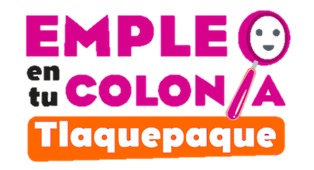 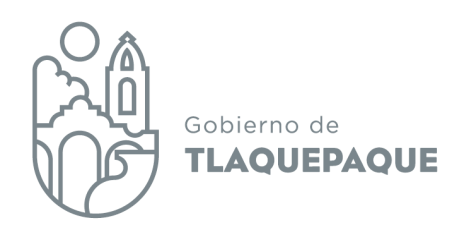 01 de septiembre del 2021PROGRAMA “EMPLEO EN TU COLONIA TLAQUEPAQUE 2021” ACTA DE SESIÓN ORDINARIA  COMITÉ TÉCNICO DE VALORACIÓNSiendo las 10:00 horas del día 01 de septiembre del 2021, en la Sala de Juntas de la Coordinación General de Desarrollo Económico y Combate a la Desigualdad, del Ayuntamiento de San Pedro Tlaquepaque, estando presentes:C.P. David Mendoza Pérez, en representación de la Tesorería Municipal;Lic. Luis Fernando Ríos Cervantes, Contralor Municipal;Lic. María Isela  Vázquez Espinoza, en representación de la Dirección General de Políticas Públicas;Lic. Samantha Pollet Núñez Ramírez, Directora de Participación Ciudadana;  Lic. Vicente García Magaña, Coordinador General de Desarrollo Económico y Combate a la Desigualdad.El Lic. Vicente García Magaña, da la bienvenida y agradece a los asistentes su presencia, declarando quórum legal, posteriormente somete a consideración de los asistentes la aprobación del orden del día.1.- Lista de asistencia y declaración de quórum legal;2.- Lectura y aprobación del orden del día;3.- Informe de avances del programa:4.- Aprobación y bajas del padrón de personas beneficiarias;5.- Asuntos varios.Una vez aprobada el orden día, el Lic. Vicente García Magaña, Coordinador General de Desarrollo Económico y Combate a la Desigualdad, procede a darle el uso de la voz a la Lic. Nayely Ordaz Fernández, Jefa del Departamento de Promoción Laboral, quién presenta a los asistentes los avances registrados en la ejecución del programa municipal en cuestión: A parir del corte anterior y hasta la fecha recibimos 9 nuevas solicitudes de registro al programa, en total hemos recibido 547 solicitudes.Se expone ante el comité el octavo padrón de personas beneficiarias del programa, y el padrón de las personas que causaron baja, debido a que ya no se presentaron a realizar las actividades correspondientes o concluyeron el periodo de ocho semanas. A continuación se detalla la relación de dicho octavo paquete de personas beneficiarias:  OCTAVO PAQUETE DE PERSONAS BENEFICIARIAS DEL PROGRAMA EMPLEO EN TU COLONIA TLAQUEPAQUE 2021BAJAS DE PERSONAS PARTICIPANTES DEL PROGRAMA EMPLEO EN TU COLONIA TLAQUEPAQUE 2021A continuación y siguiendo el orden del día, el Lic. Vicente García Magaña, somete a la aprobación de los miembros del Comité el octavo paquete de 7 personas beneficiarias y 14 bajas del programa. Así como la propuesta de solicitud de pago correspondiente al octavo periodo de pago por un monto total de $ 293,360.00, manifestando su aprobación por unanimidad.No habiendo más propuestas de asuntos varios que tratar, se da por concluida la sesión, firman la presente Acta los miembros del Comité Técnico de Valoración participantes.____________________________________________C.P. David Mendoza PérezEn representación de la Tesorería Municipal____________________________________________Lic. Luis Fernando Ríos CervantesContralor Municipal____________________________________________Lic. María Isela  Vázquez EspinozaEn representación de la Dirección General de Políticas Públicas___________________________________________Lic. Samantha Pollet Núñez RamírezDirectora de Participación Ciudadana  ____________________________________________Lic. Vicente García MagañaCoordinador General de Desarrollo Económico y Combate a la DesigualdadNÚM.FOLIONOMBRECARGO1398GONZALEZ HERNANDEZ CESAR GEOVANYBRIGADISTA2401VELAZQUEZ RIOS ANAHIBRIGADISTA3403RANGEL GUTIERREZ EMILI DANAEBRIGADISTA4137-BMARTINEZ JOSE TRINIDADBRIGADISTA5141-BDAMIAN ESCOBEDO MARIA GUADALUPEBRIGADISTA6142-BAGUILAR CISNEROS GABRIELABRIGADISTA7001-CELBA CITLALLI RIVERA TORRESCOORDINADOR ADMINISTRATIVO Y OPERATIVONÚM.FOLIONOMBRECARGO1282ORTEGA RUELAS LAURA YESENIABRIGADISTA2284GOCHE GONZALES DAVIDBRIGADISTA3287AGUILAR CISNEROS GABRIELABRIGADISTA4288SANCHEZ FLORES PEDROBRIGADISTA5302VERA AGUAYO VICTOR RODRIGOCOORDINADOR DE BRIGADA6305MARTINEZ JOSE TRINIDADBRIGADISTA7345PEREZ FIERROS EVELINBRIGADISTA8349SOLORIO GONZALEZ GERARDOBRIGADISTA9367CASTRO SEPULVEDA ANAHIBRIGADISTA10392GARCIA GUERRERO EDUARDO DAMIANBRIGADISTA11398GONZALEZ HERNANDEZ CESAR GEOVANYBRIGADISTA12001-BRIVERA TORRES ELBA CITLALLICOORDINADOR ADMINISTRATIVO Y OPERATIVO13025-BAGUILAR HERNANDEZ ANGELES SARAHÍ BRIGADISTA14043-BCARDONA COLUNGA OMAR ALFREDOBRIGADISTA